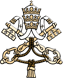 MESSAGE OF HIS HOLINESS POPE FRANCIS
FOR THE 109th WORLD DAY OF MIGRANTS AND REFUGEES 2023(24 September 2023)Free to choose whether to migrate or to stayDear brothers and sisters!The migratory flows of our times are the expression of a complex and varied phenomenon that, to be properly understood, requires a careful analysis of every aspect of its different stages, from departure to arrival, including the possibility of return. As a contribution to this effort, I have chosen to devote the Message for the 109th World Day of Migrants and Refugees to the freedom that should always mark the decision to leave one’s native land.“Free to leave, free to stay” was the title of an initiative of solidarity promoted several years ago by the Italian Episcopal Conference as a concrete response to the challenges posed by contemporary migration movements.  From attentive listening to the Particular Churches, I have come to see that ensuring that that freedom is a widely shared pastoral concern.“An angel of the Lord appeared to Joseph in a dream and said: ‘Get up, take the child and his mother, and flee to Egypt, and remain there until I tell you; for Herod is about to search for the child, to destroy him” (Mt 2:13). The flight of the Holy Family into Egypt was not the result of a free decision, nor were many of the migrations that marked the history of the people of Israel. The decision to migrate should always be free, yet in many cases, even in our day, it is not. Conflicts, natural disasters, or more simply the impossibility of living a dignified and prosperous life in one’s native land is forcing millions of persons to leave. Already in 2003, Saint John Paul II stated that “as regards migrants and refugees, building conditions of peace means in practice being seriously committed to safeguarding first of all the right not to emigrate, that is, the right to live in peace and dignity in one's own country” (Message for the 90th World Day of Migrants and Refugees, 3).“They took their livestock and the goods that they had acquired in the land of Canaan, and they came into Egypt, Jacob and all his offspring with him” (Gen 46:6). A grave famine forced Jacob and his entire family to seek refuge in Egypt, where his son Joseph ensured their survival. Persecutions, wars, atmospheric phenomena and dire poverty are among the most visible causes of forced migrations today. Migrants flee because of poverty, fear or desperation. Eliminating these causes and thus putting an end to forced migration calls for shared commitment on the part of all, in accordance with the responsibilities of each. This commitment begins with asking what we can do, but also what we need to stop doing. We need to make every effort to halt the arms race, economic colonialism, the plundering of other people’s resources and the devastation of our common home.“All who believed were together and had all things in common; they would sell their possessions and goods and distribute the proceeds to all, as any had need” (Acts 2:44-45). The ideal of the first Christian community seems so distant from today’s reality! To make migration a choice that is truly free, efforts must be made to ensure to everyone an equal share in the common good, respect for his or her fundamental rights, and access to an integral human development. Only in this way will we be able to offer to each person the possibility of a dignified and fulfilling life, whether individually or within families. Clearly, the principal responsibility falls to the countries of origin and their leaders, who are called to practice a good politics – one that is transparent, honest, farsighted and at the service of all, especially those most vulnerable. At the same time, they must be empowered to do this, without finding themselves robbed of their natural and human resources and without outside interference aimed at serving the interests of a few. Where circumstances make possible a decision either to migrate or to stay, there is a need to ensure that the decision be well informed and carefully considered, in order to avoid great numbers of men, women and children falling victim to perilous illusions or unscrupulous traffickers.“In this year of jubilee you shall return, every one of you, to your property” (Lev 25:13). For the people of Israel, the celebration of the jubilee year represented an act of collective justice: “everyone was allowed to return to their original situation, with the cancellation of all debts, restoration of the land, and an opportunity once more to enjoy the freedom proper to the members of the People of God” (Catechesis, 10 February 2016). As we approach the Holy Year of 2025, we do well to remember this aspect of the jubilee celebrations. Joint efforts are needed by individual countries and the international community to ensure that all enjoy the right not to be forced to emigrate, in other words, the chance to live in peace and with dignity in one's own country. This right has yet to be codified, but it is one of fundamental importance, and its protection must be seen as a shared responsibility on the part of all States with respect to a common good that transcends national borders. Indeed, since the world’s resources are not unlimited, the development of the economically poorer countries depends on the capacity for sharing that we can manage to generate among all countries. Until this right is guaranteed – and here we are speaking of a long process – many people will still have to emigrate in order to seek a better life.“For I was hungry and you gave me food, I was thirsty and you gave me something to drink, I was a stranger and you welcomed me, I was naked and you gave me clothing, I was sick and you took care of me, I was in prison and you visited me” (Mt 25:35-36). These words are a constant admonition to see in the migrant not simply a brother or sister in difficulty, but Christ himself, who knocks at our door. Consequently, even as we work to ensure that in every case migration is the fruit of a free decision, we are called to show maximum respect for the dignity of each migrant; this entails accompanying and managing waves of migration as best we can, constructing bridges and not walls, expanding channels for a safe and regular migration. In whatever place we decide to build our future, in the country of our birth or elsewhere, the important thing is that there always be a community ready to welcome, protect, promote and integrate everyone, without distinctions and without excluding anyone.The synodal path that we have undertaken as a Church leads us to see in those who are most vulnerable – among whom are many migrants and refugees – special companions on our way, to be loved and cared for as brothers and sisters. Only by walking together will we be able to go far and reach the common goal of our journey.Rome, Saint John Lateran, 11 May 2023FRANCISPRAYERGod, Father Almighty,
grant us the grace to work tirelessly
for justice, solidarity and peace,
so that all your children may enjoy
the freedom to choose whether to migrate or to stay.Grant us the courage to denounce
all the horrors of our world,
and to combat every injustice
that mars the beauty of your children
and the harmony of our common home.Sustain us by the power of your Spirit,
so that we can reflect your tender love
to every migrant whom you place in our path,
and to spread in hearts and in every situation
the culture of encounter and of care.